考生须知及考试操作指引一、考试硬件要求（一）考生须使用带有摄像头、麦克风和扬声器的笔记本电脑或台式电脑进行考试，另配备一台智能手机作为监考摄像头。（二）考生须保证电脑、手机的摄像头、麦克风和扬声器等可以正常使用，保持设备电量充足。二、考试软件要求（一）建议使用谷歌Chrome浏览器登录考试系统。（二）网速要求：建议10Mbps以上（实际下载速度需达到1M/S）。三、注意事项（一）本次考试考前测试时间为：11月17号18：00-11月18号18：00，请考生务必参与一次考前测试，按照考试系统指引进行操作，详见附件。（二）开考前30分钟可登录考试系统，开考30分钟后将不得登录，离考试结束30分钟内可以提前交卷，未在规定考试时间登录考试系统作答的，视为考生自动放弃考试资格。（三）考生登录考试系统须认真阅读《考生须知及考试规则》，阅读完毕后，点击“进入考试”可进入系统。考试开考后，考试系统将自动进行计时，考生作答时间以考试系统计时器显示的结果为准。（四）考生请自行准备草稿纸和演算笔。（五）考试系统采用人脸识别功能，考试主办方将对考试全程进行录像及监控，考生需正面对准屏幕并注意言行举止。（六）考试中途如遇网络掉线的状况，请在考试结束前及时恢复网络重新登录进行作答，若考试结束时间已到还未登录的，系统将作自动交卷处理。四、考场行为规范（一）考试全程禁止佩戴耳机、口罩、帽子等，不得对面部进行遮挡且须露出双耳。（二）考试过程中，考生使用的鼠标禁止离开考试答题界面，否则将被视为违纪行为取消考试成绩。（三）请考生考前认真检查网络环境与硬件设备，若因个人网络或设备问题导致无法完成考试的，作自动交卷处理。（四）考试过程中考生需全程关闭微信、QQ、TeamViewer等聊天录屏软件，否则将被视为违纪行为取消考试成绩。（五）考试全程将录像录音，考生须在密闭、独立房间中独立作答，周围不得有其他人和声音进行干扰。考试过程中严禁离开电脑走动，严禁与其他人员交谈，否则将被视为违纪行为取消考试成绩。（六）考试前请提前关闭易出现弹窗、广告的软件或页面，如360杀毒、迅雷等，以免影响答题。（七）考试过程中禁止对考试内容进行拍照、截屏或录屏，否则将被视为违纪行为取消考试成绩。（八）考生严禁携带任何资料、纸张（除草稿纸外）、文具（除演算笔外）、手表及各类具备储存及显示、扫描、拍摄、接发图像和文字功能的设备进入考试区域。（九）考试期间，考生不允许使用手机、电话手表等其他通讯设备，否则将视为作弊行为取消考试成绩。（十）考试期间后台将全程监控，监控过程中考官发现以下行为，将视为作弊行为，取消考试成绩：1.考试全程非本人独立作答；2.监控范围内出现2人及以上；3.使用虚拟摄像头、遮挡摄像头或不出现在摄像头内，考试过程中使用通讯设备（如接听电话、发送短信等），或出现佩戴耳机、口罩、帽子等遮挡面部的行为；4.考试过程中使用参考资料或辅助设备，鼠标离开考试页面，点击或打开其他任意网站和软件等其他疑似作弊的行为。五、其他如遇考试系统问题，请咨询075526920942。如因个人原因（包括但不限于网络、设备等）造成考试中断或者交卷失败，由考生自行承担后果。附件一、在线笔试考生操作指引本次考试为闭卷在线考试形式，考生须自行准备符合要求的考试设备、监控设备和考试场所。1、考试相关信息霸屏考试模块下载链接: Window系统：https://www.youkaoshi.cn/download-fullscreenexammodule.html?name=windowMac系统：https://www.youkaoshi.cn/download-fullscreenexammodule.html?name=mac手机监控下载链接:https://www.youkaoshi.cn/dowload-app.html优考试云视app下载链接：客户端支持苹果系统和windows系统，不允许在虚拟机安装。二、考试要求1、考试环境要求及着装要求考生须选择独立安静房间独自参加网上笔试考试，整个考试期间保证只有考生本人，房间必须保持安静，整体光线明亮，不逆光，不允许出现其他移动物体或其他声音出现，不得接受他人或机构以任何方式助考。考生需在考前参加模拟测试并提前测试设备和网络，需保证设备使用正常，并保持网络连接考试期间均正常。考生端坐在距离电脑摄像头50cm（误差不超过±5cm），着白色或浅色无领上衣，笔试时将五官清楚显露，不得佩戴首饰（如发卡、耳环、项链等），头发不要遮挡眉毛，鬓角头发需掖至耳后，不允许化浓妆，长发考生须将头发绑起。笔试背景需保持整洁，考生需要保证双手及肩部以上全部呈现在摄像头可视范围内。特别提醒：1）考试中若出现网络故障，考试设备答题界面上会弹出界面提示，如下图所示，这时请尽快修复网络链接，等网络恢复后，系统会继续进行考试，弹窗自动消失，考试恢复。但是由于考试设备或网络故障导致考试时间的损失、或无法完成考试的，将不会获得补时或补考的机会。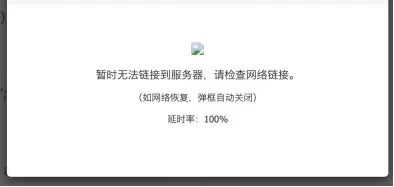 2）如果考试中双摄监控设备出现网络问题， 考试设备会显示如下图所示提醒，修复网络后，使用智能手机重新扫描开始监控。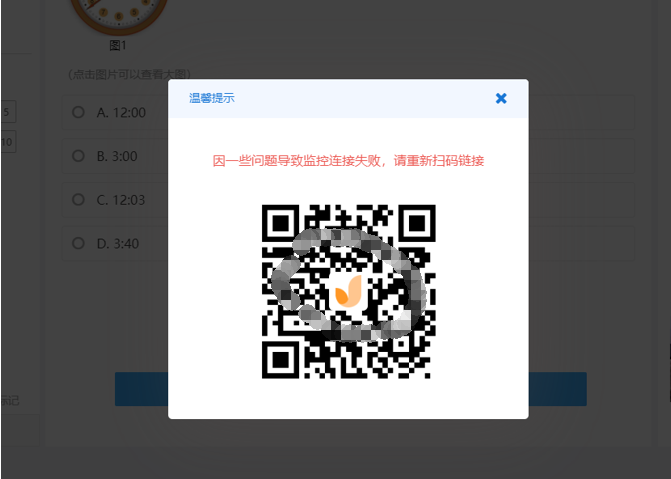 3）使用设备前应关掉无关应用或提醒功能，避免来电、微信、或其他应用打断笔试过程。a.苹果IOS设备关闭消息通知方法见：https://jingyan.baidu.com/article/fcb5aff71285c4edaa4a712b.htmlb.安卓设备关闭消息通知方法见：https://jingyan.baidu.com/article/e75aca859a5fc3542edac6a6.html2、考试设备要求：1）用于笔试设备要求：总结：带摄像头电脑或笔记本、智能手机、要求最新谷歌浏览器、电脑配置（CPU4核8G、windows7或windows10以上）网络良好。1.带摄像头（视频、拍照正常）的台式或笔记本电脑，建议全程使用外接电源。2.装有最新版本微信（8.0+）且带有前置摄像头的智能手机；3.桌面手机支架或其他支撑物品； a）请参照以下图片位置摆放手机支架 b）请务必保证手机监控画面如下，可以清晰看到考生周围的环境及在电脑前的答题行为。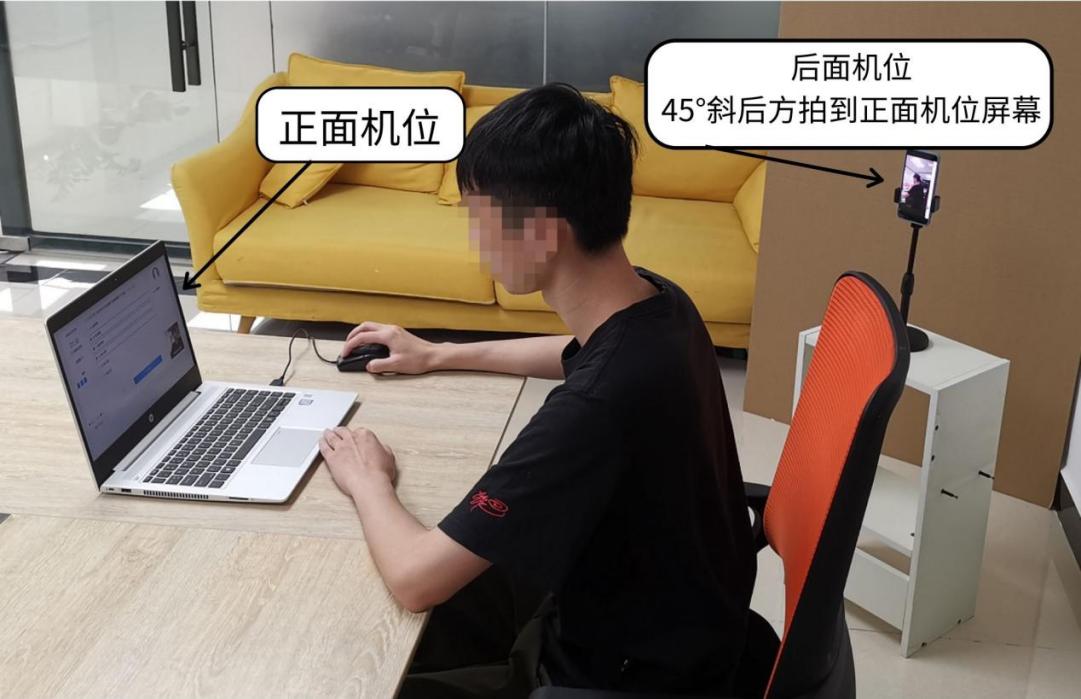 手 机 摆 放 位 置 手 机 镜 头 画 面4. 网络要求（网速 10Mbps 以上），可以开5G手机热点，每位考生网络上传速度不低于2MB/s；作为网络卡顿时的备用网络，台式机可配备无线网卡用来接收WiFi信号。5.电脑安装最新版谷歌（chrome）浏览器（不要使用IE浏览器、请提前下载谷歌浏览器备考）； 6.具体电脑配置7.具体手机监控要求（1）手机设置取消屏幕的自动锁定，关闭提醒功能，避免来电、微信、或应用软件打断监控过程。（2）手机设置永不息屏。设置方式如下：IOS设备：在设置-显示与亮度-自动锁定内，设置为“永不”；安卓设备：安卓手机需先开启“开发人员选项/开发者选项”，由于每个品牌机型的开发者选项操作步骤不同，请自行百度搜索本人手机品牌的开发者选项如何开启。开启开发者选项后，在开发者选项内，开启“不锁定屏幕（充电时屏幕不会休眠）”。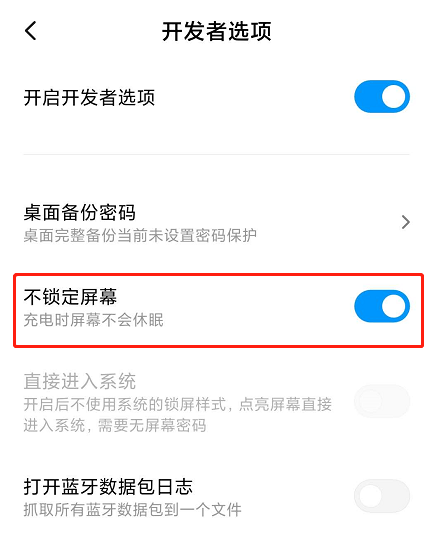 8.考试相关注意事项（1）考试设备禁止连接多块显示器，禁止开启远程桌面链接，不允许运行虚拟机，否则将无法进行考试。（2）人脸识别：室内光线保持光亮，不要曝光严重或太暗，影响人脸扫描识别。（3）保持安静（不要读念试题）、禁止出现第三方参与答题。尽量背对白墙，背景简单。（4）提前30分钟登录线上考试系统候场，调试好设备，在考试开始后30分钟，未参加考试的考生，不得再登录考试系统参加考试；（5）考试过程中系统自动计时，如考生未按时提交试卷，系统会在考试截止时自动交卷； （6）考生不得擅自退出考试系统和监考系统，离考试结束30分钟内可以提前交卷； （7）考试过程中，如电脑或手机端出现意外情况，重新登录即可继续考试；（8）考试过程中，严谨任何形式的遮挡，不佩戴耳机、饰品、帽子等，以保证身份确认及考试全过程实时监控的有效性。三、考试流程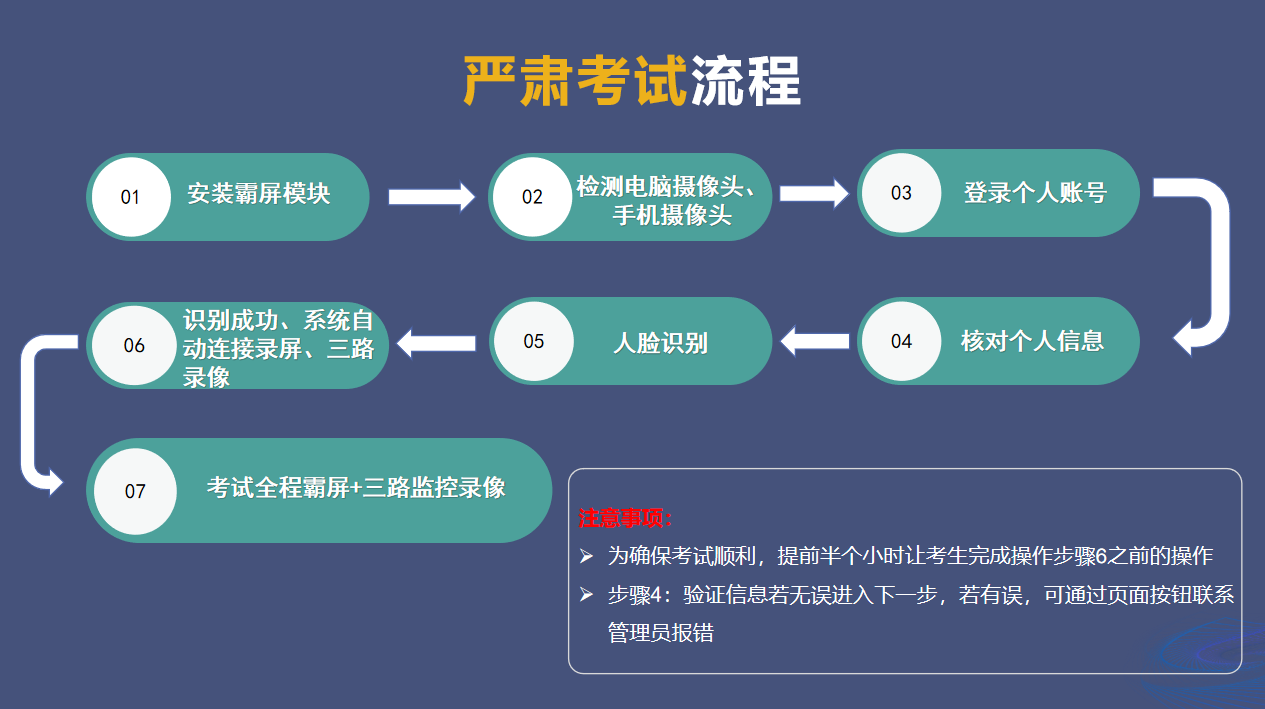 1.考生登录考试流程步骤1）通过谷歌（Google Chorme）浏览器，复制考试链接进入考试步骤1：下载霸屏已安装好霸屏的可以直接打开霸屏输入考试链接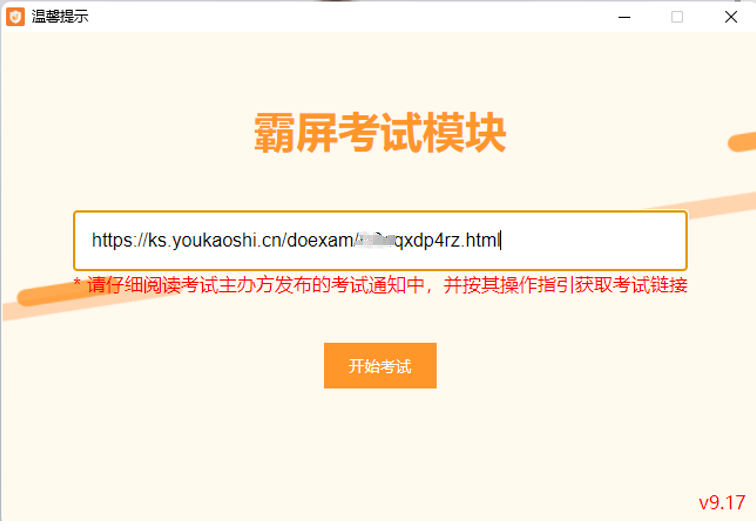 未下载的，参考如下图操作指引。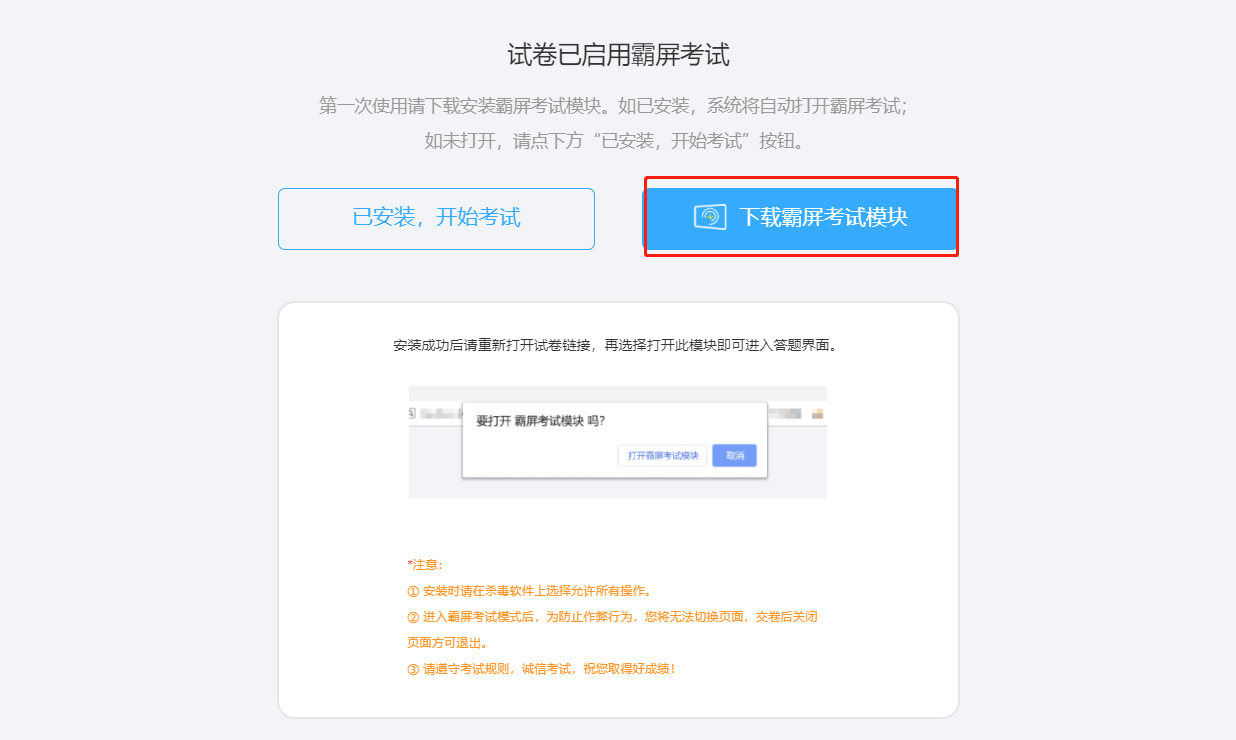 2）点击我已安装，开始考试。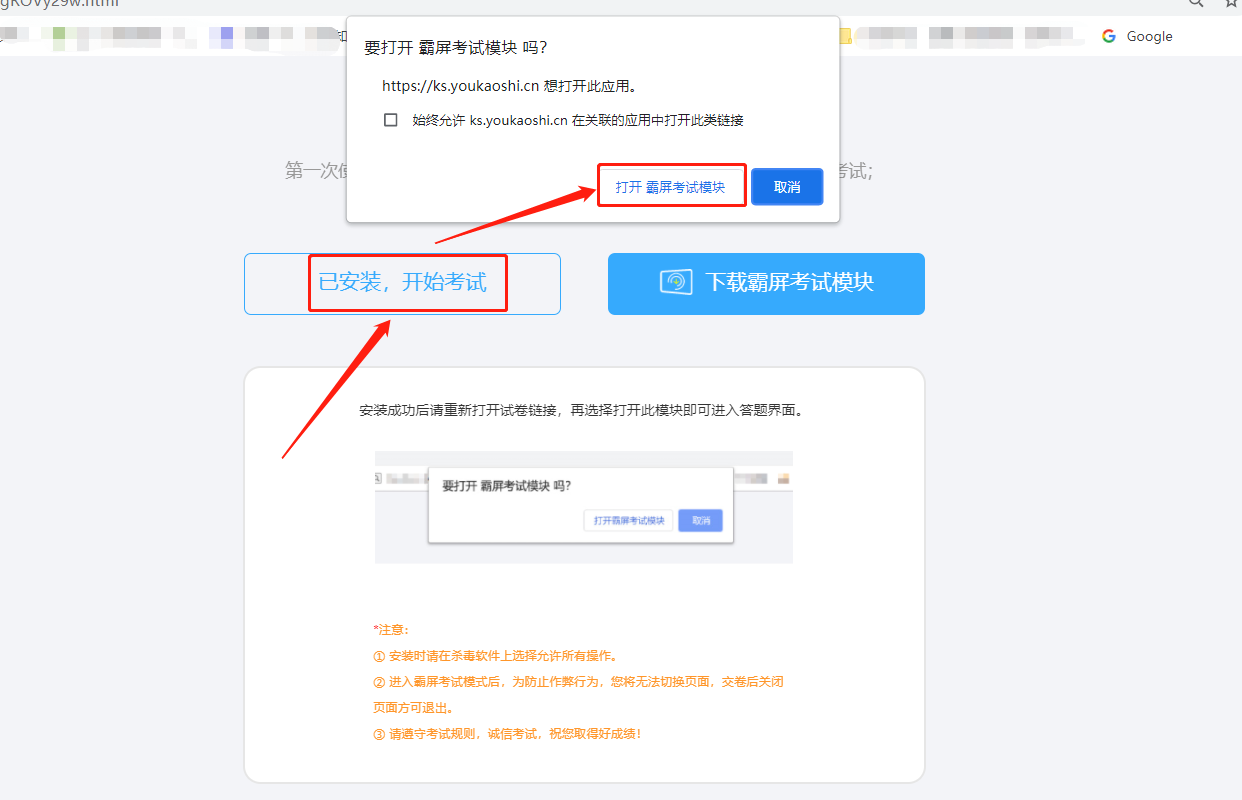 3）出现如下图提示，点击“强制关闭”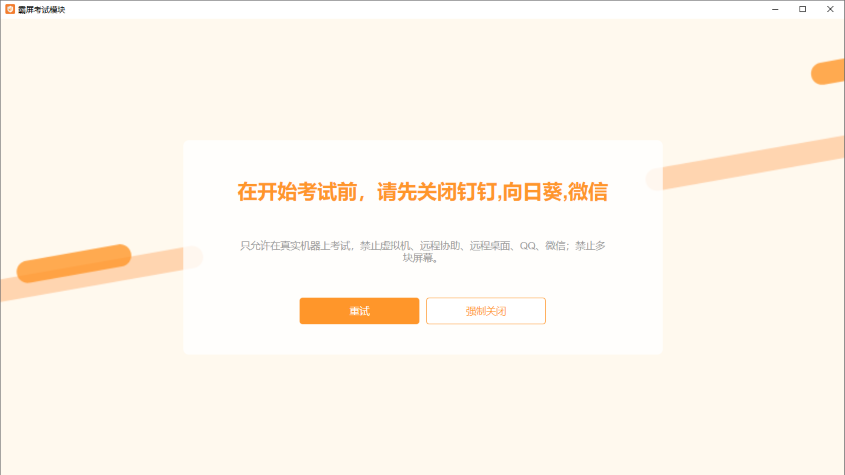 步骤2：检测摄像头1）检测摄像头，授权访问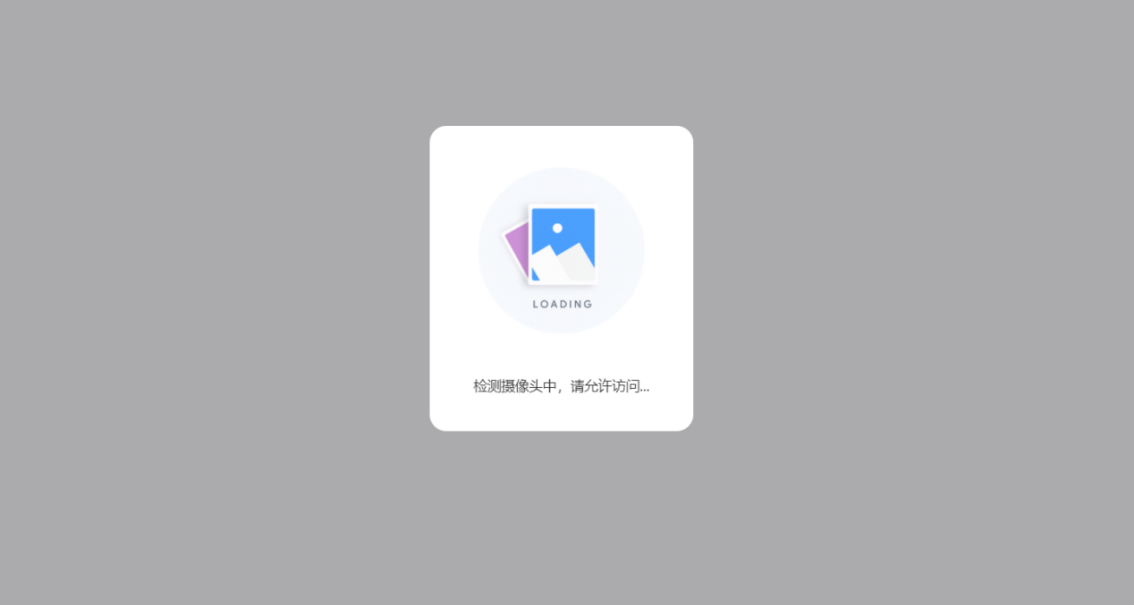 2）出现试卷信息，点击“进入考试”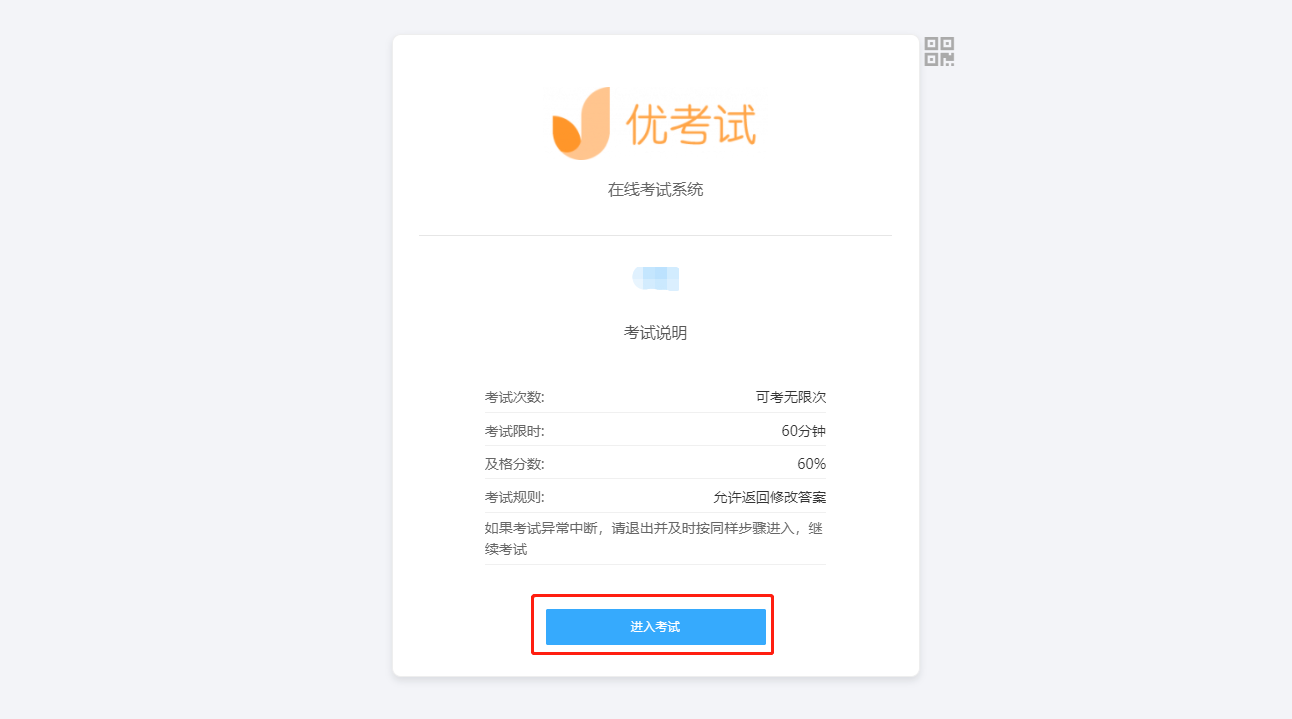 3）摄像头启用成功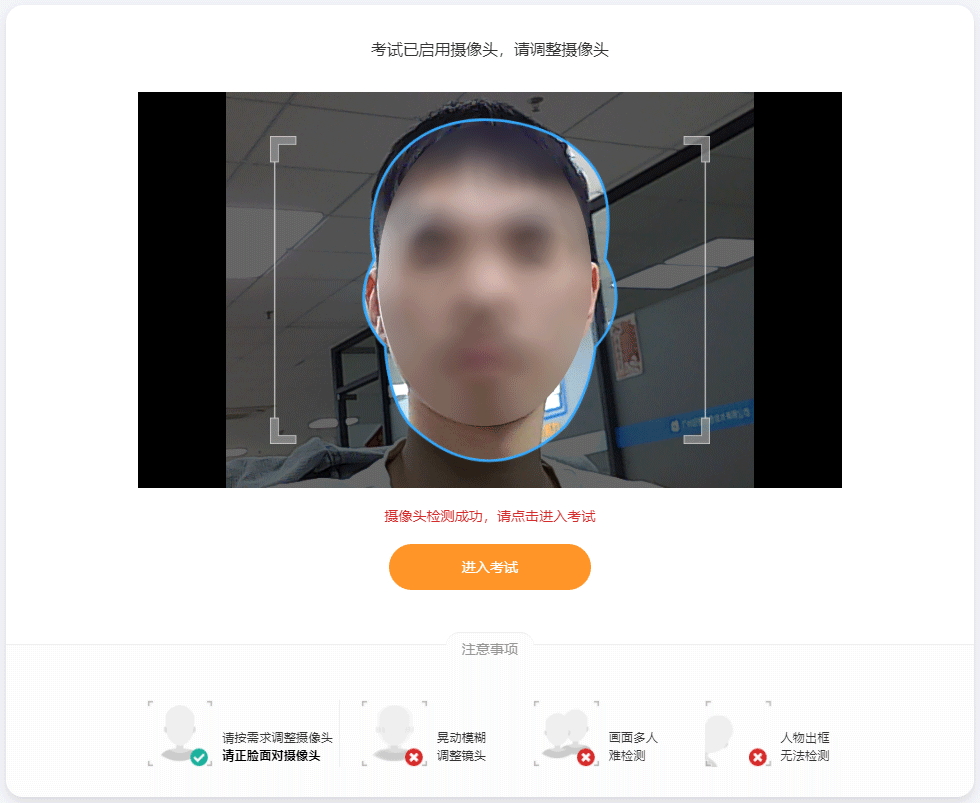 步骤3：手机摄像头启动开启双摄像头（高级监考模式）：用浏览器扫描考试界面的二维码下载优考试云视app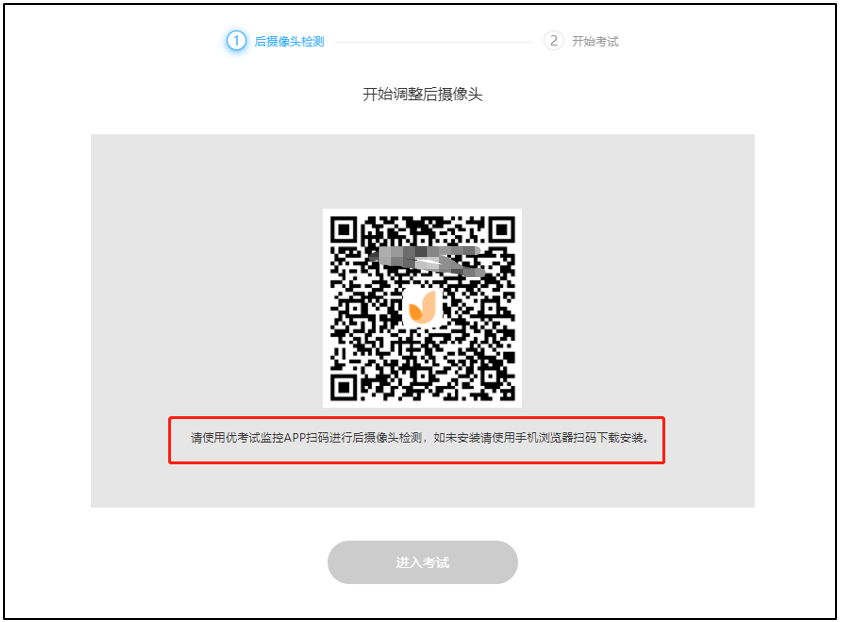 下载安装完毕后打开优考试云视app扫描二维码连接手机后摄像即可。后摄像头正确摆放——参考：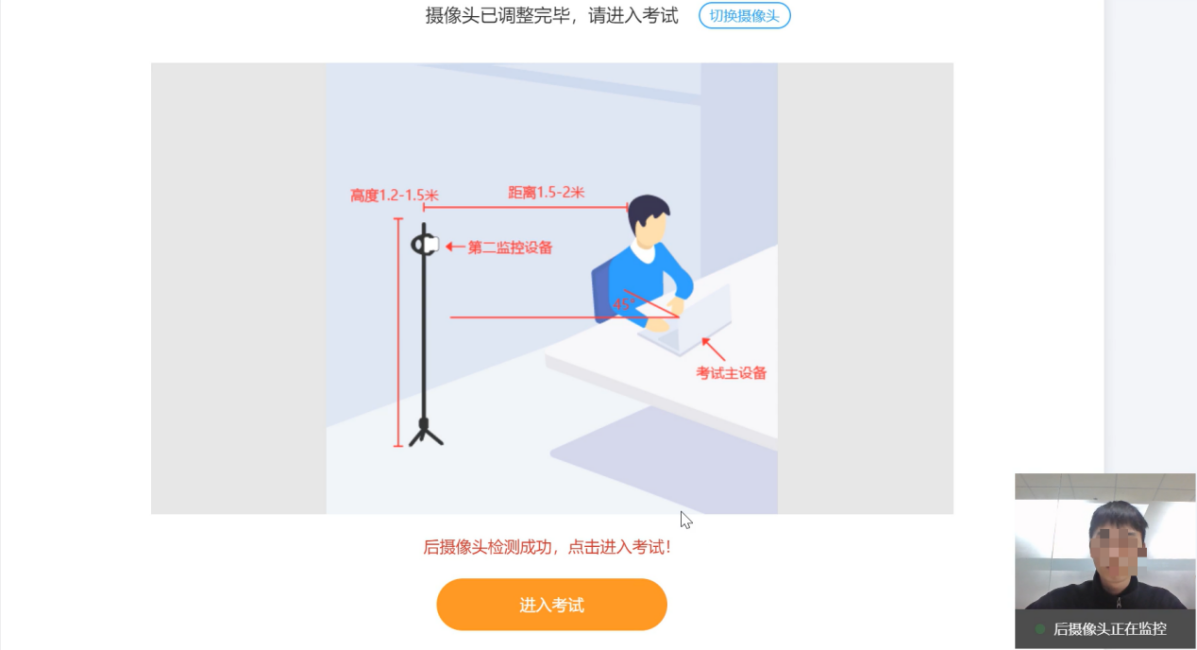 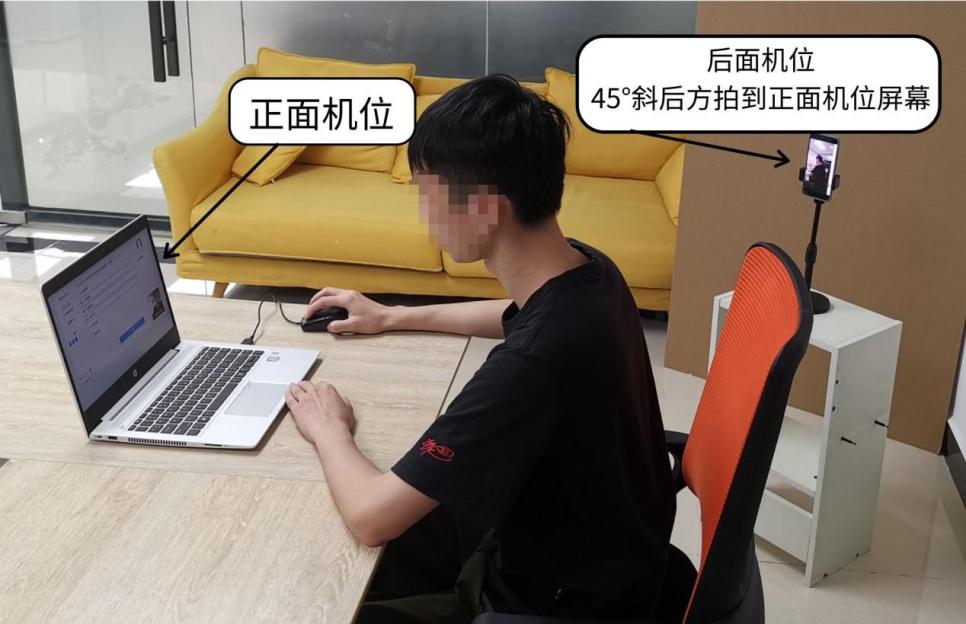 步骤4：登录个人账号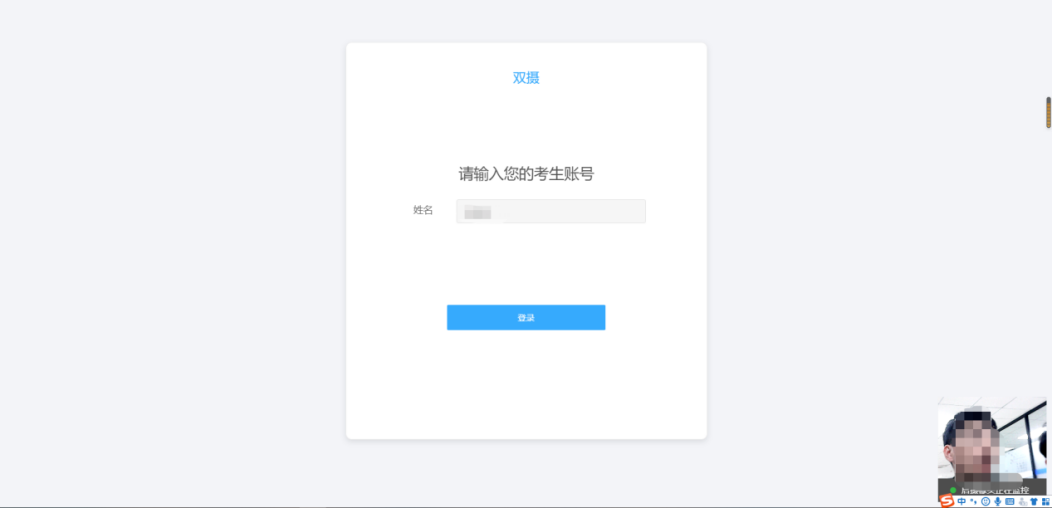 步骤5：核对个人身份信息检查自己的个人信息是否匹配，如信息匹配，点击“确认无误，进入下一步”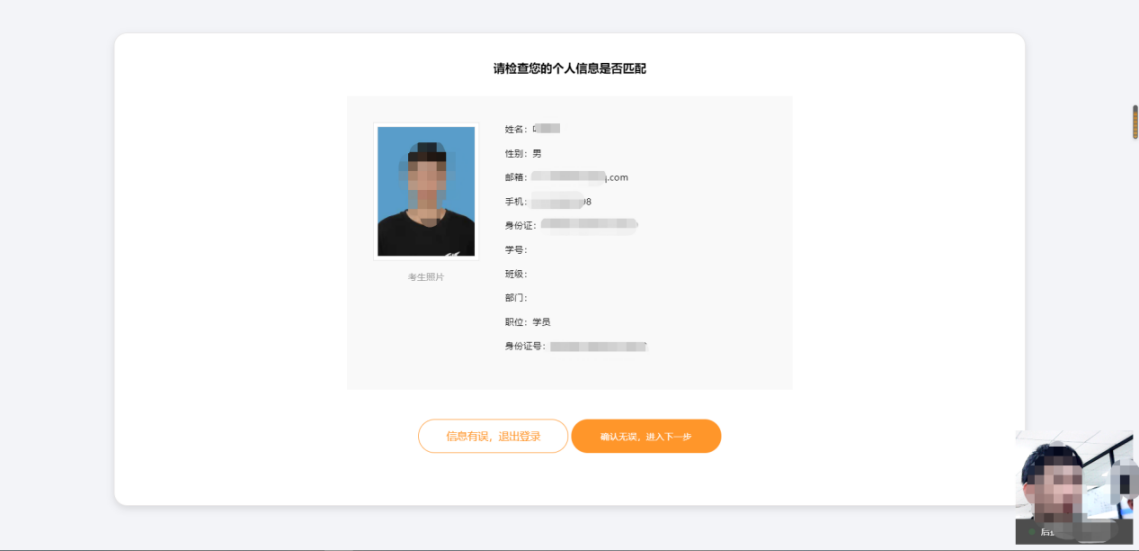 步骤6：人脸验证人脸识别功能需要将脸部对准摄像头识别框，人脸识别显示匹配成功后方可进入考试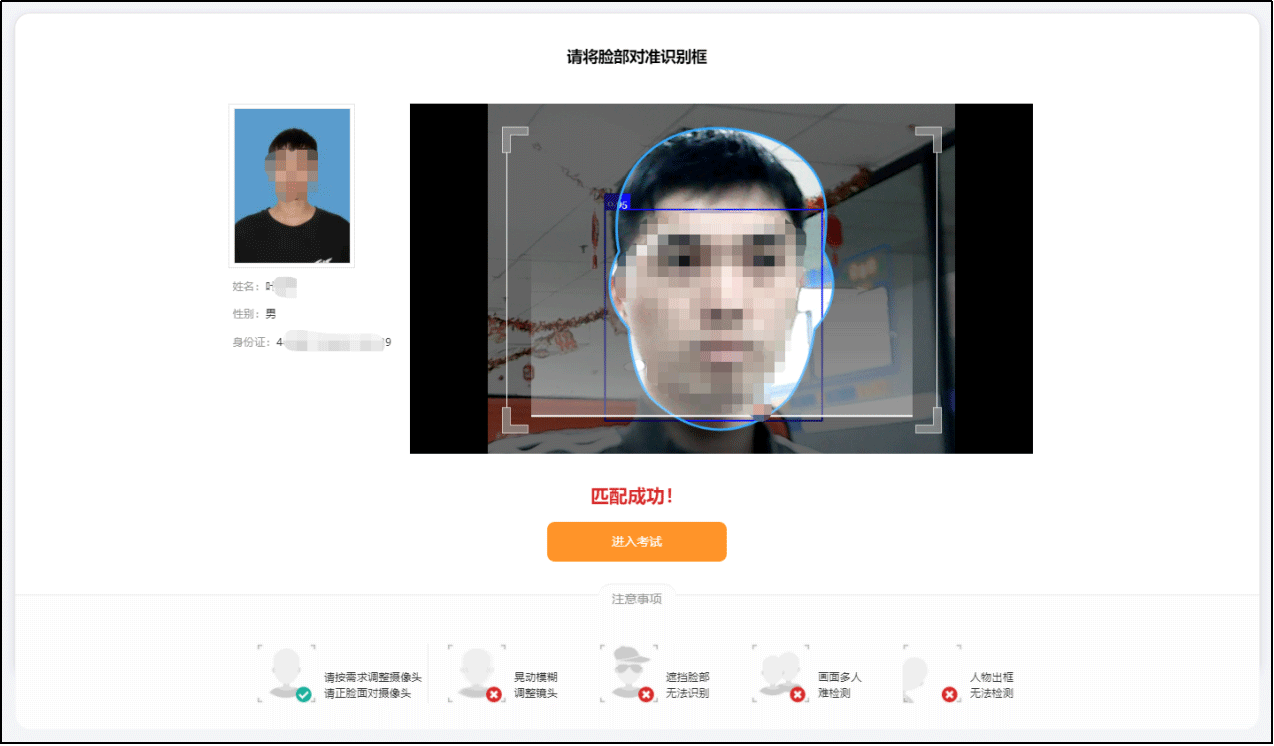 步骤7：连接录屏等待系统自动连接录屏服务器，连接成功考试中PC端答题界面全程录屏。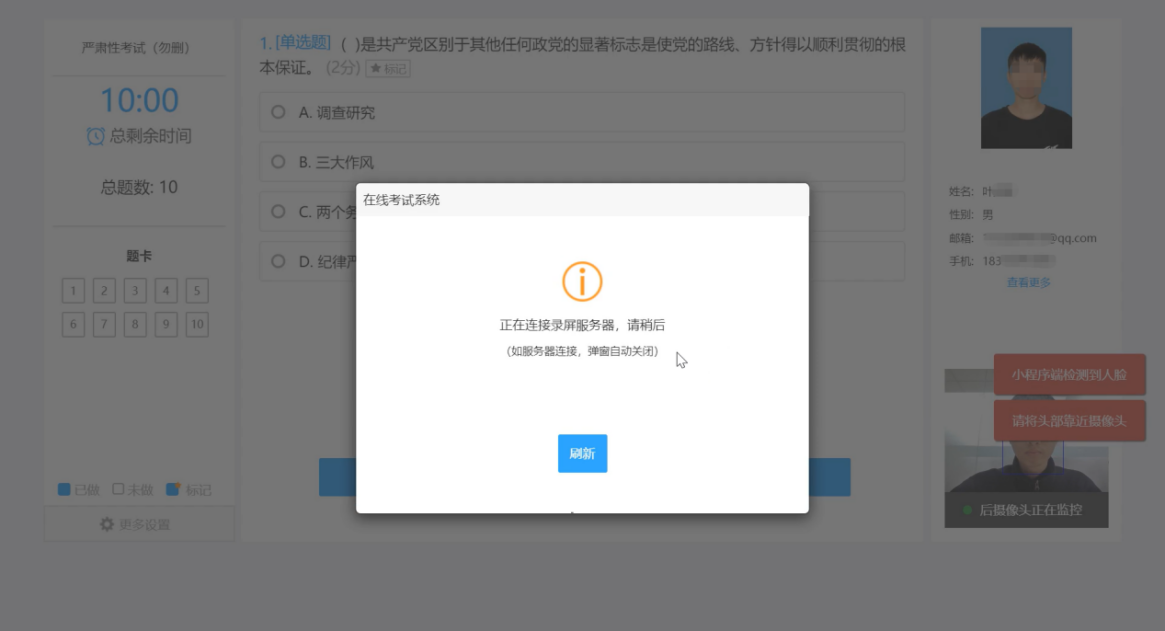 步骤8：个人信息验证成功进入考试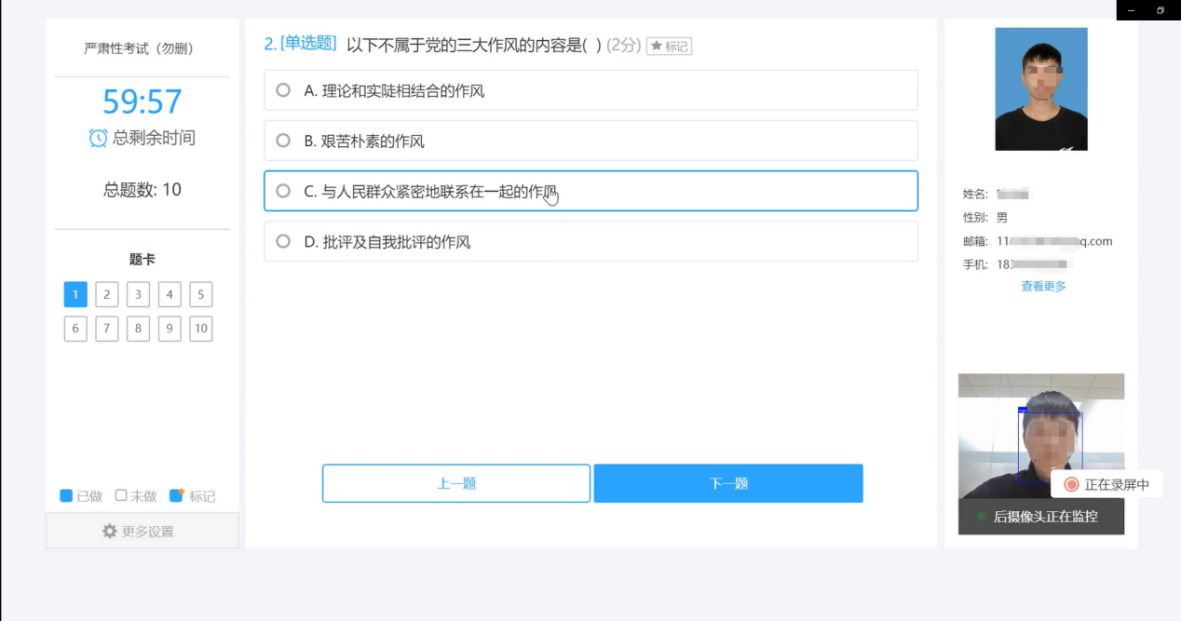 完成考试后，点击“交卷”，确认无误后再次点击“确认交卷”。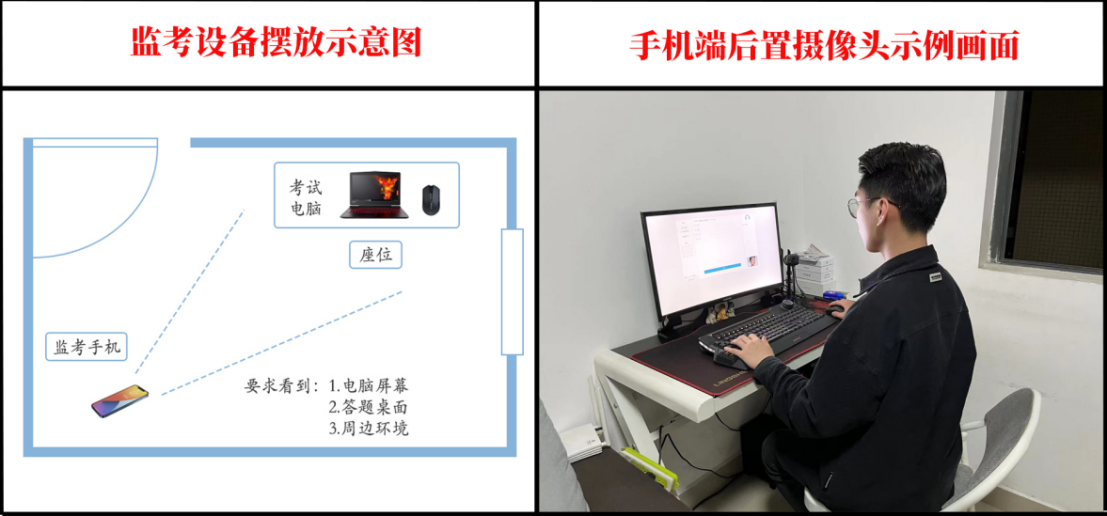 windows系统PC苹果Mac OS系统操作系统版本Windows 7、 Windows 10以上版本Mac OS 10.13以上版本CPU4核macbook air 2015、macbook pro 2013或以上配置内存4GB以上，空余内存2GB以上4GB以上，空余内存2GB以上硬盘系统盘空余10GB以上空余10GB以上浏览器chrome 90以上（建议最新版）chrome 90以上（建议最新版）PC主摄像头130万像素以上130万像素以上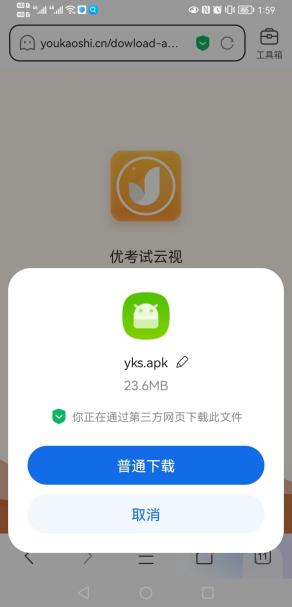 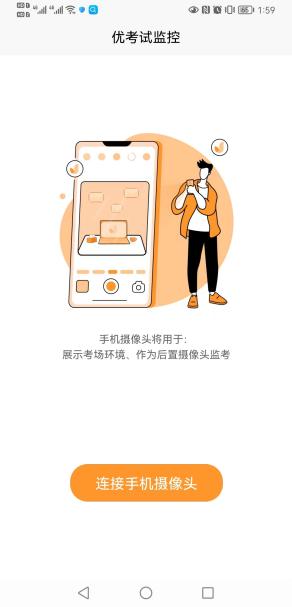 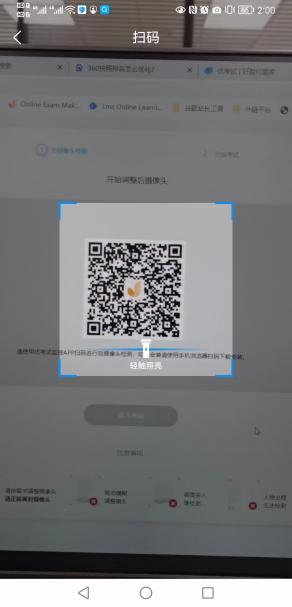 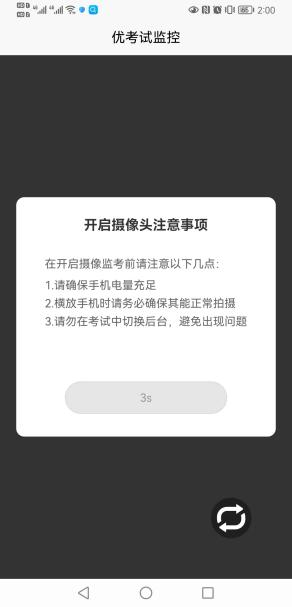 